12 СЕНТЯБРЯ в 16.00Парк железнодорожников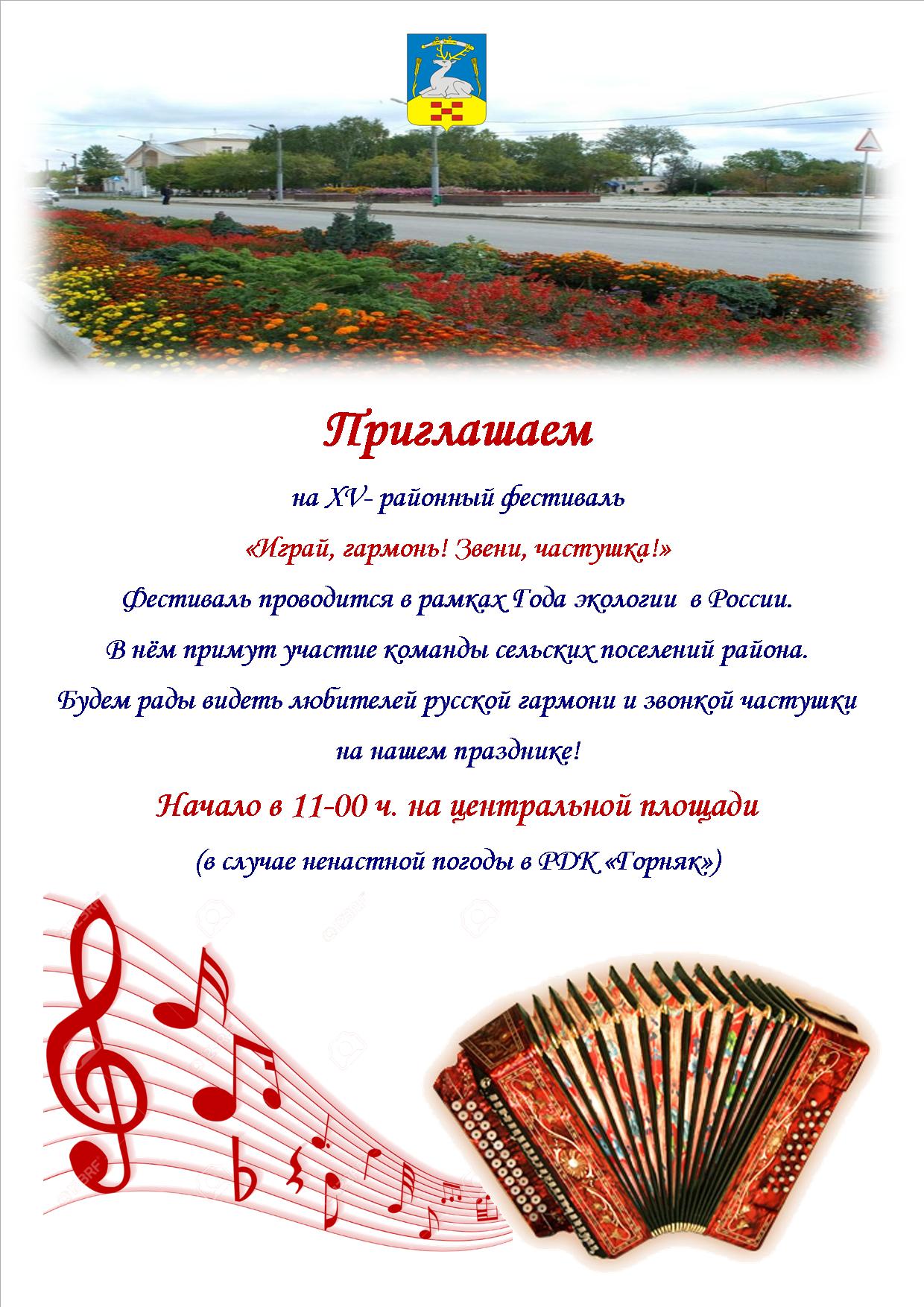   "Играй гармонь! Звени, частушка"  Приглашаем всех  плясунов   и исполнителей частушек.              Будет весело!